
Privatdozent Dr. med. Michael Nehls ist Arzt und habilitierter Molekulargenetiker. Als Grundlagenforscher entschlüsselte er die genetischen Ursachen verschiedener Erbkrankheiten, sowohl an deutschen als auch an internationalen Forschungseinrichtungen. Zwei seiner Entdeckungen veröffentlichte er in Zusammenarbeit mit verschiedenen Nobelpreisträgern. Die Entdeckung eines Schlüsselgens bei der Immunitätsentwicklung wurde vom renommierten US-amerikanischen Fachverband für Immunologie als "Säule der Immunologie" geehrt. Als Wissenschaftsautor mit dem Talent, komplexe Zusammenhänge einem breiten Publikum verständlich aufzubereiten, hat er verschiedene Bestseller geschrieben, die in viele Sprachen übersetzt wurden. Als Privatdozent hält er Vorträge auf Kongressen und an Universitäten, die sich großer Beliebtheit erfreuen.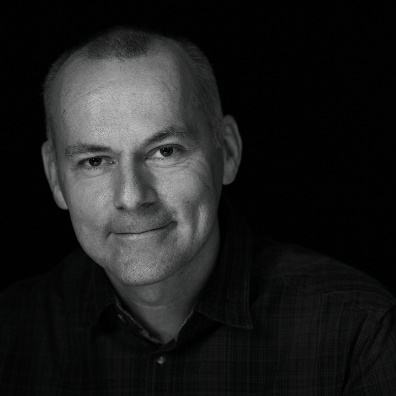 